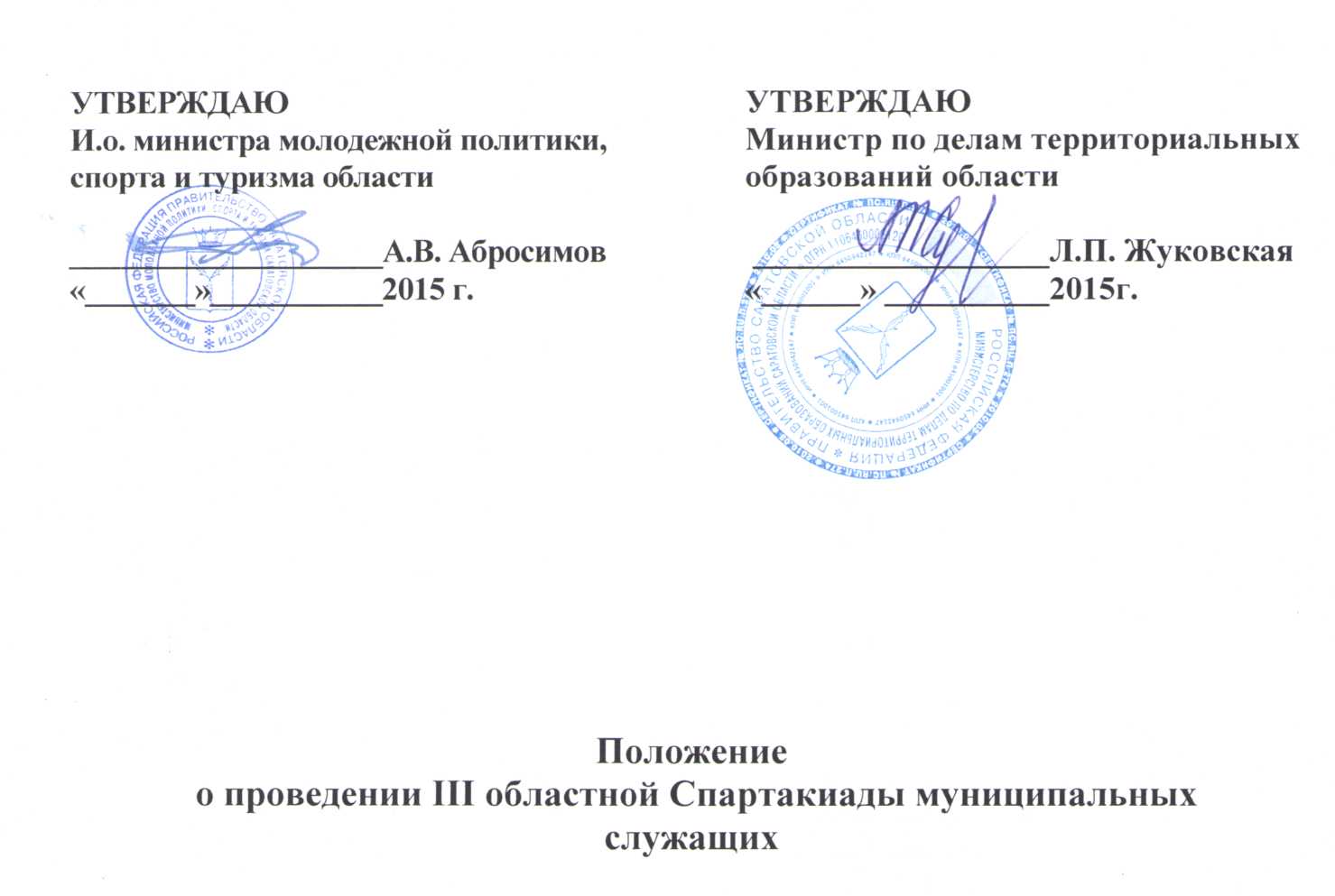 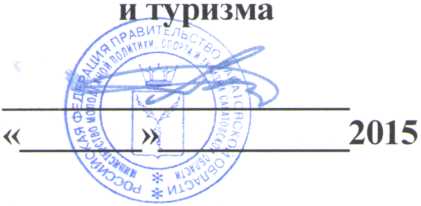 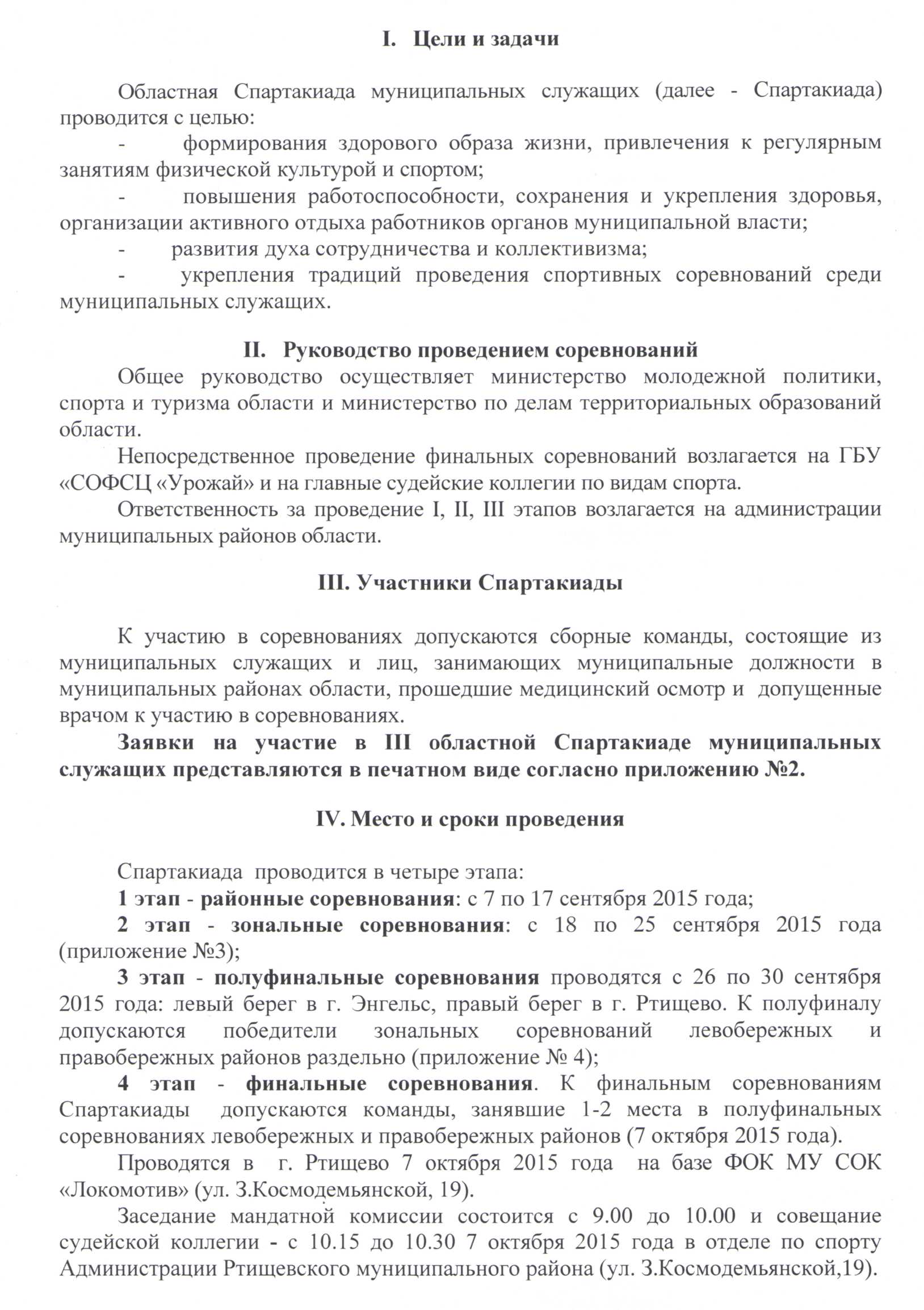 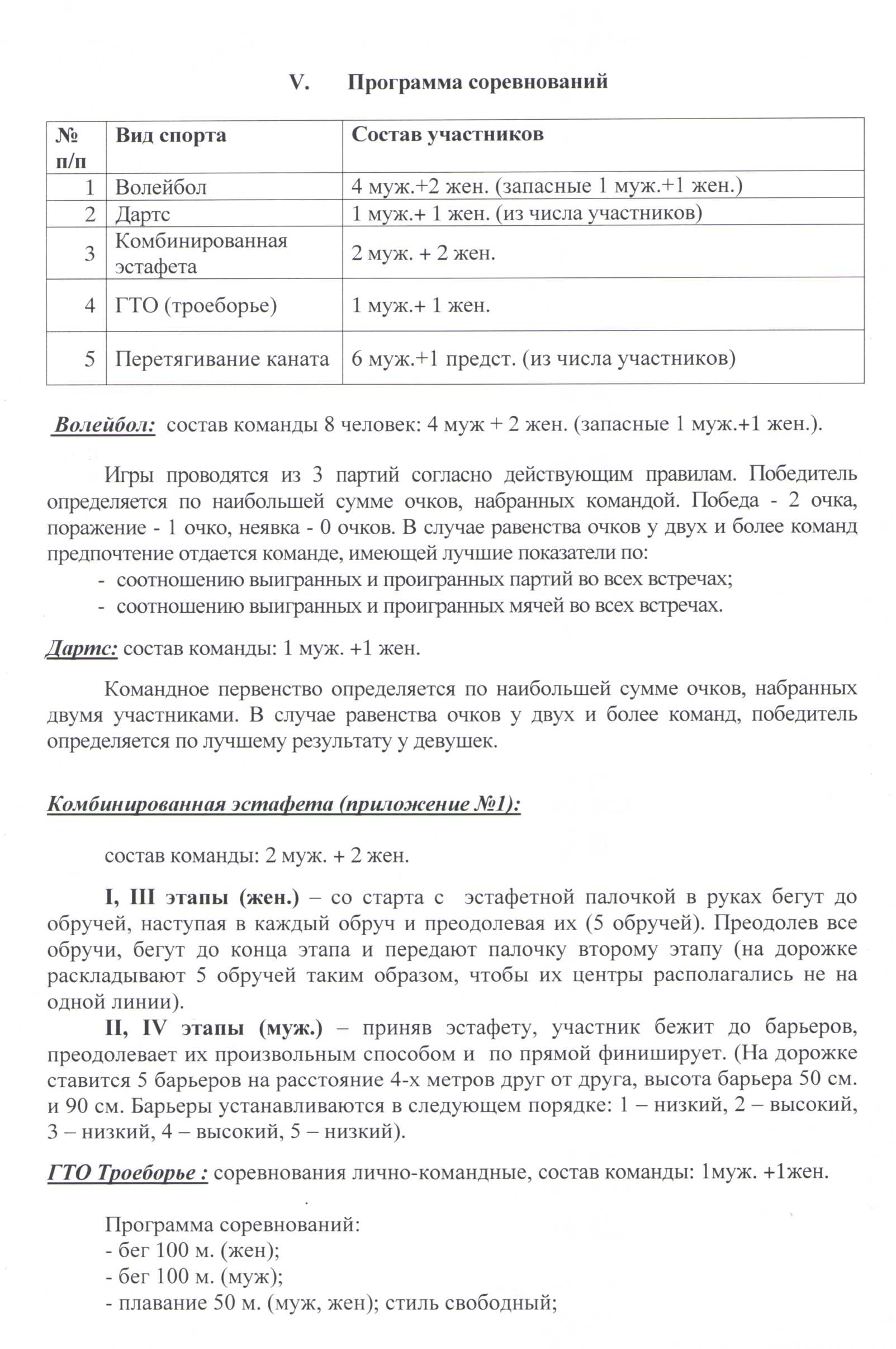 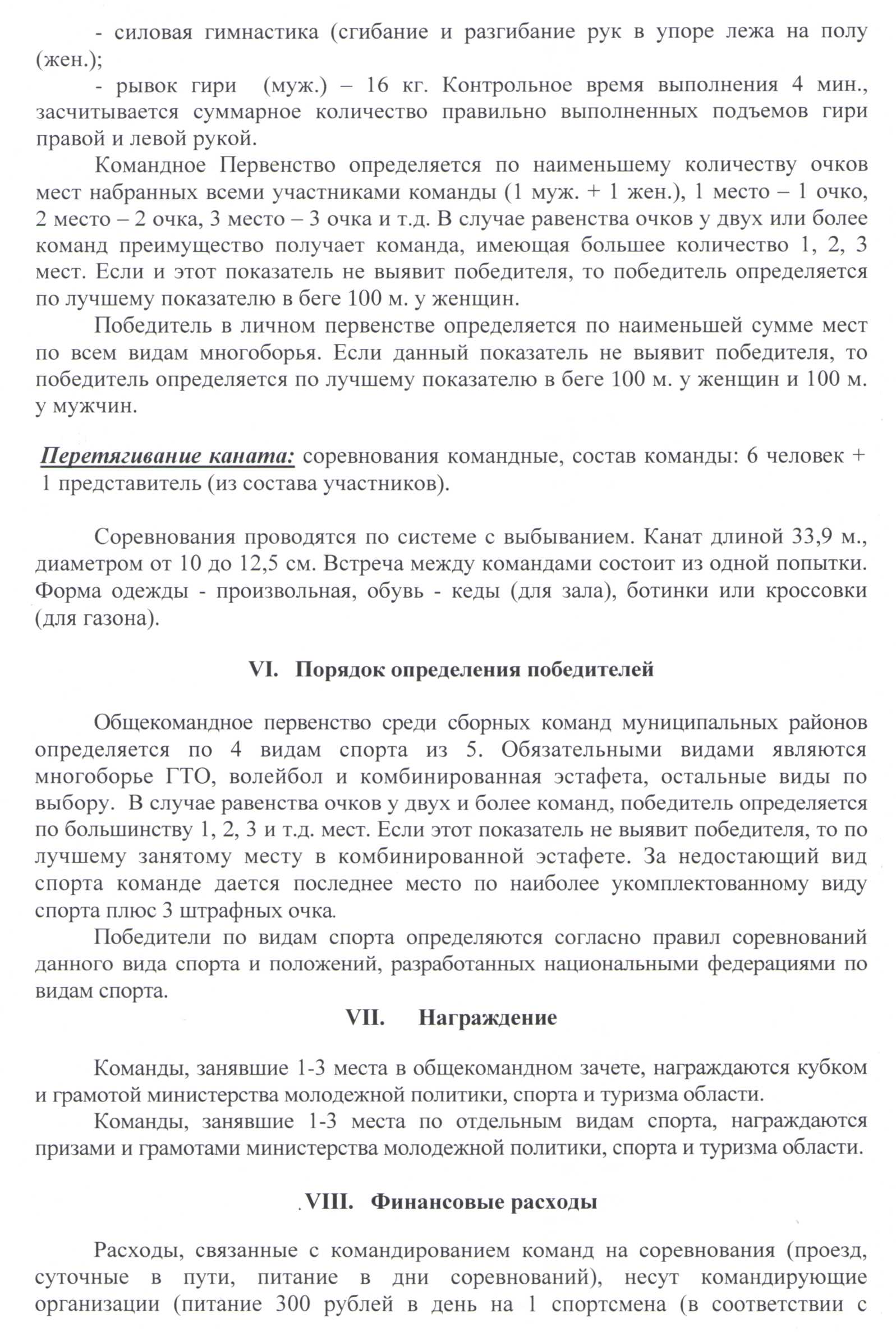 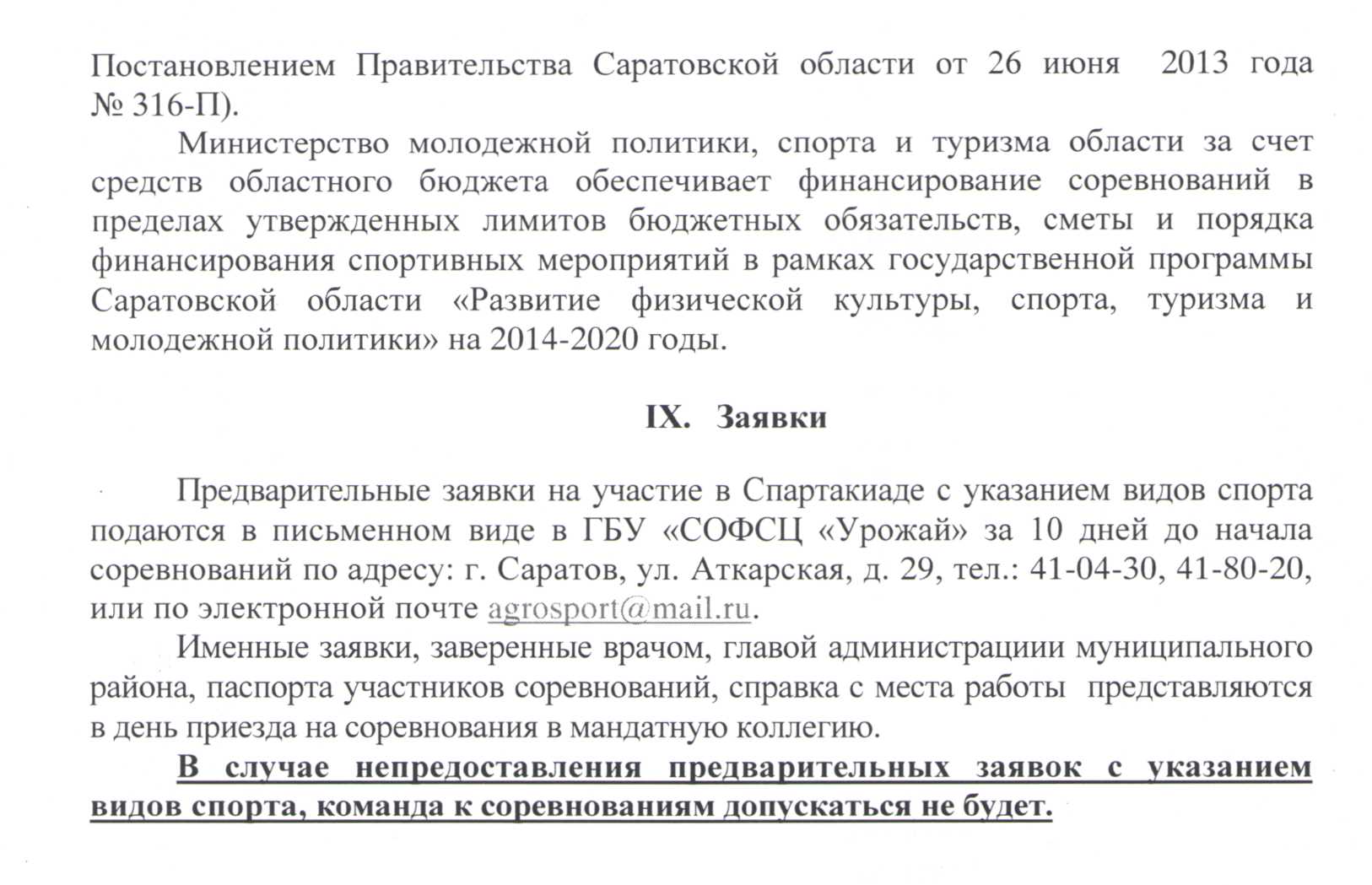 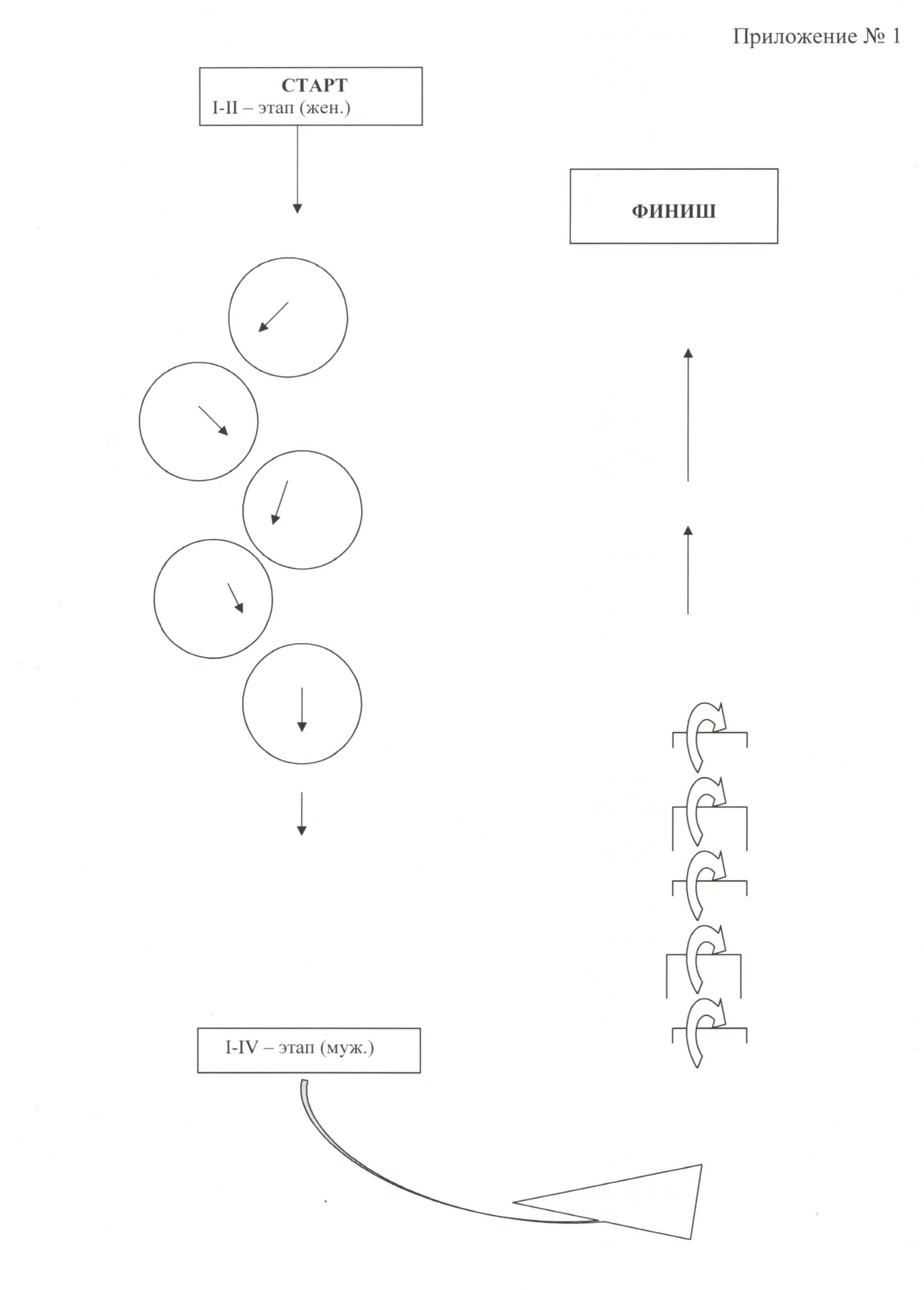 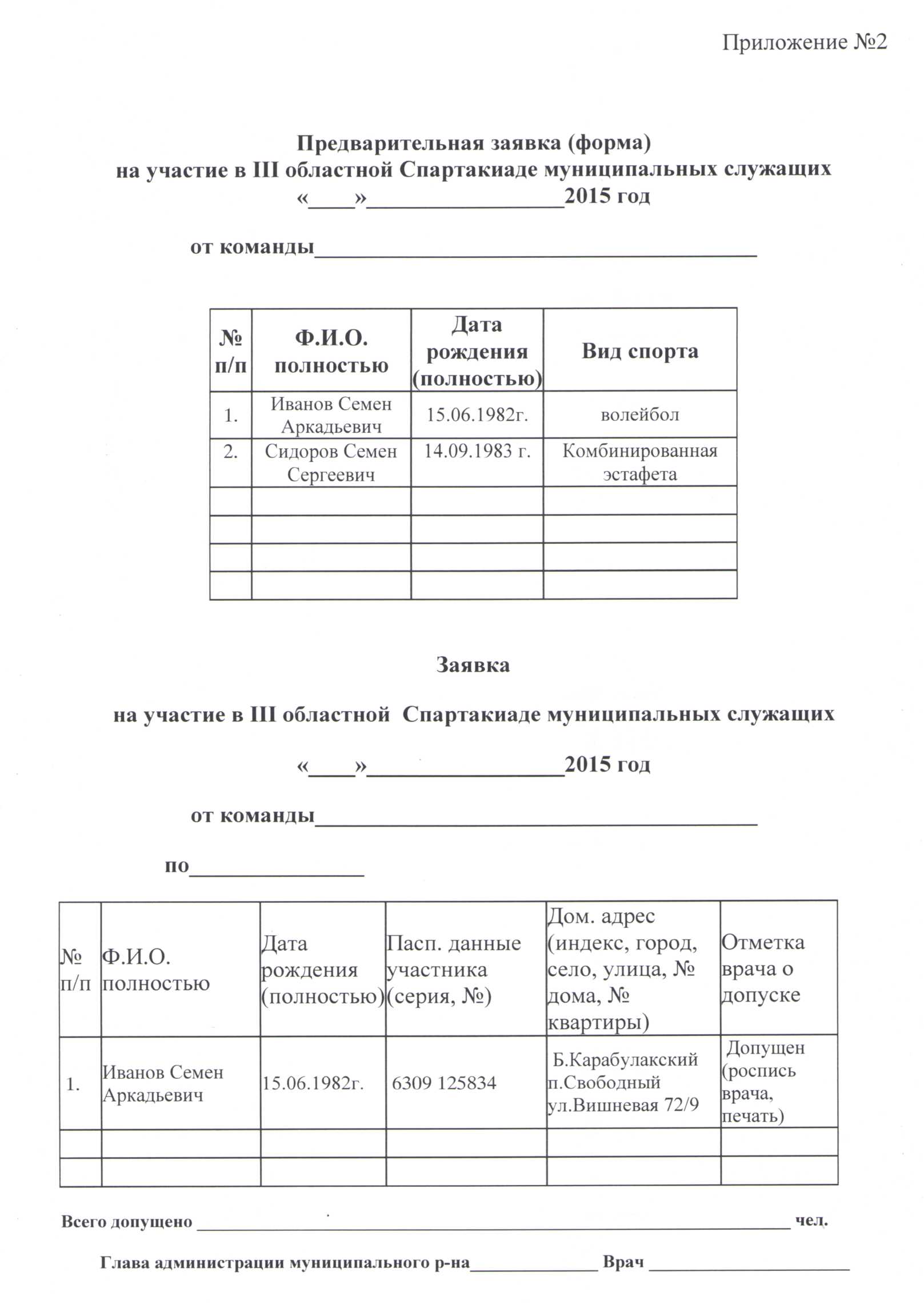 Приложение № 4Соревнования I- го этапа проводятся  с 7 по 17 сентября 2015 года. Зональные соревнования проводятся с 18 по 25 сентября 2015 г.Полуфинальные соревнования  проводятся 29 сентября 2015 г.(г.Энгельс и г.Ртищево).Команды, занявшие 1-2 места в полуфиналах примут участие в финальных соревнованиях III областной  Спартакиады муниципальных служащих 07 октября 2015 в г.Ртищево в ФОКе МУ СОК «Локомотив».Команды, занявшие 2 места в зонах, получает по 7 очков.Команды, занявшие 3 места в зонах, получает по 8 очков.Команды, занявшие 4 места в зонах, получает по 9 очков.Команды, занявшие 5 места в зонах, получает по 10 очков.Команды, занявшие 6 места в зонах, получает по 11 очков.Команды, занявшие 3 место в полуфинальных соревнованиях, получают по 5 очковКоманды, занявшие 4 место в полуфинальных соревнованиях, получают по 6 очковОтветственным за проведением соревнований представить отчет в ГБУ «СОФСЦ «Урожай» в течении 2-х дней после проведения соревнований по факсу 41-04-30, 41-80-20 или по электронной почте Email: agrosport@mail.ru.  Итоги зональных соревнований предоставить до 26.09.2015г. в ГБУ «СОФСЦ «Урожай».левооережьелевооережьелевооережьелевооережьелевооережьелевооережьелевооережьелевооережьелевооережьелевооережьелевооережьелевооережьелевооережьелевооережьелевооережье1 зона1 зона1 зона1 зона1 зона1 зона1 зона1 зона1 зона1 зона1 зона1 зона1 зона1 зона1 зонаОтветственныеАдминистрацияНовоузенскогомуниципальногор-на18.09.2015ПитерскийПитерскийКраснокугскийКраснокугскийКраснокугскийКраснокугскийАлександрово ГайскийАлександрово ГайскийАлександрово ГайскийАлександрово ГайскийАлександрово ГайскийАлександрово ГайскийАлександрово Гайский2 зона2 зона2 зона2 зона2 зона2 зона2 зона2 зона2 зона2 зона2 зона2 зона2 зона2 зона2 зонаОтветственныеАдминистрацияЭнгельсскогомуниципальногор-на25.09.2015МарксовскийМарксовскийСоветскийСоветскийСоветскийСоветскийБалаковскийБалаковскийБалаковскийБалаковскийРовенскийРовенскийРовенский3 зона3 зона3 зона3 зона3 зона3 зона3 зона3 зона3 зона3 зона3 зона3 зона3 зона3 зонаОтветственныеАдминистрацияПугачевскогомуниципальногор-на23.09.2015ИвантеевскийИвантеевскийПерелюбскийПерелюбскийПерелюбскийПерелюбскийДуховницкийДуховницкийДуховницкийДуховницкийКраснопартизанскийКраснопартизанскийКраснопартизанский4 зона4 зона4 зона4 зона4 зона4 зона4 зона4 зона4 зона4 зона4 зона4 зона4 зона4 зона4 зонаОтветственныеАдминистрацияЕршовскогомуниципальногор-на25.09.2015ДергачевскийДергачевскийОзинскийОзинскийОзинскийОзинскийФедоровскийФедоровскийФедоровскийФедоровскийЗАТО«Михайловская»ЗАТО«Михайловская»ЗАТО«Михайловская»правобережьеправобережьеправобережьеправобережьеправобережьеправобережьеправобережьеправобережьеправобережьеправобережьеправобережьеправобережьеправобережьеправобережьеправобережье1 зона1 зона1 зона1 зона1 зона1 зона1 зона1 зона1 зона1 зона1 зона1 зона1 зона1 зона1 зонаОтветственныеАдминистрацияВольскогомуниципальногор-на16.09.2015Базарно-КарабулакскийБазарно-КарабулакскийБалтайскийХвалынскийХвалынскийХвалынскийХвалынскийВоскресенскийВоскресенскийВоскресенскийВоскресенскийЗАТО«Шиханы»ЗАТО«Шиханы»2 зона2 зона2 зона2 зона2 зона2 зона2 зона2 зона2 зона2 зона2 зона2 зона2 зона2 зона2 зонаОтветственныеАдминистрацияАткарскогомуниципальногор-на19.09.2015ПетровскийНовобурасскийНовобурасскийНовобурасскийТатищевскийТатищевскийТатищевскийТатищевскийЗАТО «Светлый»ЗАТО «Светлый»ЗАТО «Светлый»ЗАТО «Светлый»ЗАТО «Светлый»3 зона3 зона3 зона3 зона3 зона3 зона3 зона3 зона3 зона3 зона3 зона3 зона3 зона3 зона3 зонаОтветственныеАдминистрацияБалашовскогомуниципальногор-на24.09.2015КалининскийКрасноармейскийКрасноармейскийКрасноармейскийСамойловскийСамойловскийСамойловскийСамойловскийСаратовскийСаратовскийСаратовскийСаратовскийЛысогорский4 зона4 зона4 зона4 зона4 зона4 зона4 зона4 зона4 зона4 зона4 зона4 зона4 зона4 зона4 зонаОтветственныеАдминистрацияРтищевскогомуниципальногор-на22.09.2015ЕкатериновскийЕкатериновскийАркадакскийАркадакскийАркадакскийТурковскийТурковскийТурковскийТурковскийРомановскийРомановскийРомановскийРомановскийПолуфиналы: Ртищево 29.09.2015 г., Энгельс 29.09.2015 г.Полуфиналы: Ртищево 29.09.2015 г., Энгельс 29.09.2015 г.Полуфиналы: Ртищево 29.09.2015 г., Энгельс 29.09.2015 г.Полуфиналы: Ртищево 29.09.2015 г., Энгельс 29.09.2015 г.Полуфиналы: Ртищево 29.09.2015 г., Энгельс 29.09.2015 г.Полуфиналы: Ртищево 29.09.2015 г., Энгельс 29.09.2015 г.Полуфиналы: Ртищево 29.09.2015 г., Энгельс 29.09.2015 г.Полуфиналы: Ртищево 29.09.2015 г., Энгельс 29.09.2015 г.Полуфиналы: Ртищево 29.09.2015 г., Энгельс 29.09.2015 г.Полуфиналы: Ртищево 29.09.2015 г., Энгельс 29.09.2015 г.Полуфиналы: Ртищево 29.09.2015 г., Энгельс 29.09.2015 г.Полуфиналы: Ртищево 29.09.2015 г., Энгельс 29.09.2015 г.Полуфиналы: Ртищево 29.09.2015 г., Энгельс 29.09.2015 г.Полуфиналы: Ртищево 29.09.2015 г., Энгельс 29.09.2015 г.Полуфиналы: Ртищево 29.09.2015 г., Энгельс 29.09.2015 г.